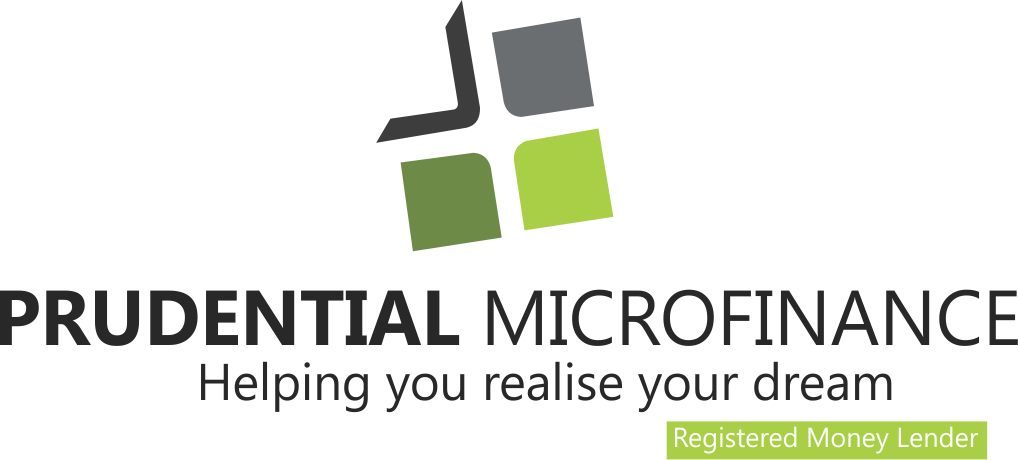 Client InformationDate: ………………… Employee No:………………………. Permanent/ Contract………………………First Name:…………………………………………Surname…………………………………………………………ID No:	……………………………………………………………………Payment Period…………………………Loan Amount…………………………………………Purpose………………………………………………………..Signature:…………………………………………………………………………………………………………………….Company………………………………………………………Any Other Loans……………………………………Bank…………………….Branch Code:……………….: Acct No:………………………………………………….Telephone #.......................................Client InformationDate: ………………… Employee No:………………………. Permanent/ Contract………………………First Name:…………………………………………Surname………………………………………………………...ID No:	……………………………………………………………………Payment Period…………………………Loan Amount…………………………………………Purpose……………………………………………………….Company………………………………Any Other Loans…………………………………………………………..Bank…………………….Branch Code:……………….: Acct No:…………………………………………………Signature:……………………………………………………………………………………………………………………Telephone #.........................................